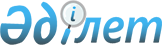 Қазақстан Республикасы Yкіметiнiң 2003 жылғы 28 сәуiрдегi N 407 қаулысына толықтырулар енгiзу туралы
					
			Күшін жойған
			
			
		
					Қазақстан Республикасы Үкіметінің 2004 жылғы 16 сәуірдегі N 423 қаулысы. Күші жойылды - Қазақстан Республикасы Үкіметінің 2015 жылғы 21 ақпандағы № 85 қаулысымен      Ескерту. Күші жойылды - ҚР Үкіметінің 21.02.2015 № 85 (алғашқы ресми жарияланған күнінен бастап қолданысқа енгізіледі) қаулысымен.      Қазақстан Республикасы аумағында жануарлар мен құстардың аса қауiптi жұқпалы ауруларының туындауын және таралуын болдырмау мақсатында Қазақстан Республикасының Үкiметi қаулы етеді: 

      1. "Ветеринария саласындағы нормативтiк құқықтық кесiмдердi бекiту туралы" Қазақстан Республикасы Yкiметiнiң 2003 жылғы 28 сәуiрдегi N 407 қаулысына (Қазақстан Республикасының ПҮКЖ-ы, 2003 ж., N 18, 185-құжат) мынадай толықтырулар енгiзiлсiн: 

      көрсетiлген қаулымен бекiтiлген Жануарларды, жануарлардан алынатын өнiмдер мен шикiзаттарды мiндеттi түрде алып қою және жою жүргiзiлетiн кездегі жануарлардың аса қауiптi ауруларының тiзбесiнде; 

      сегiзiншi абзацтағы "құс орнитозы" деген сөздерден кейiн ", құстардың жоғары патогендi тұмауы" деген сөздермен толықтырылсын; 

      көрсетiлген қаулымен бекiтiлген Алдын алуы, диагностикасы және жойылуы республикалық бюджет есебiнен жүзеге асырылатын жануарлардың aca қауiптi ауруларының тiзбесiнде; 

      төртiншi абзацтағы "жылқының африкалық обасы (экзотикалық aуpу)" деген сөздерден кейiн ", эпизоотиялық лимфангоит" деген сөздермен толықтырылсын; 

      жетiншi абзацтағы "респираторлық микоплазмоз" деген сөздерден кейiн ", құстардың жоғары патогенді тұмауы" деген сөздермен толықтырылсын. 

      2. Осы қаулы қол қойылған күнінен бастап күшiне енедi.       Қазақстан Республиканың 

      Премьер-Министрі 
					© 2012. Қазақстан Республикасы Әділет министрлігінің «Қазақстан Республикасының Заңнама және құқықтық ақпарат институты» ШЖҚ РМК
				